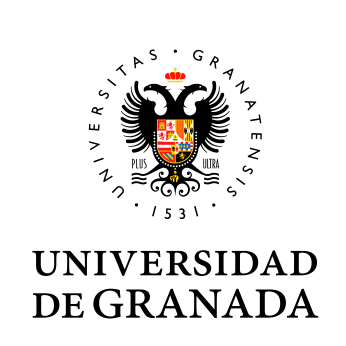 La Universidad de Granada CERTIFICA:Que, según consta en sus bases de datos corporativas, D./Dña [NOMBRE Y APELLIDOS] con número de DNI [ nº DNI con letra ], [lorem ipsum dolor sit amet, consectetuer adipiscing elit. Maecenas porttitor congue massa. Fusce posuere, magna sed pulvinar ultricies, purus lectus malesuada libero, sit amet commodo magna eros quis urna] 